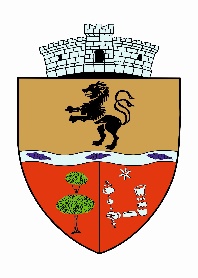                       		                    ROMÂNIA                                                                                                                			              JUDEŢUL BIHOR                                                                                                                                        		     CONSILIUL LOCAL AL COMUNEI SĂLARD                                                                		         Sălard Nr 724,C.P. 417450, Judeţul Bihor                 		     	           CÎF:4641318, Tel /Fax: 0259/441049                                             	                  e-mail: primariasalard@yahoo.com ,comunasalardbh@gmail.com                                                                                                                   					         web.site: www.salard.ro _________________________________________________________________________________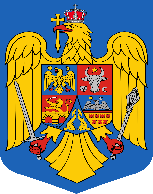   				        H O T Ă R Â R E A  Nr. 97                                                                                                                                                                                   				  	        din  14.10.2022    				     		                                                                                                                                                                                     	        privind aprobarea procesului - verbal al  şedinţei ordinare a  Consiliului local  					                 al comunei SĂLARD  din data de 27 septembrie  2022   	 Având  în  vedere  Dispoziția  primarului nr. 148/13.10.2022  privind  convocarea  ședintei  extraordinare de îndată   a  Consiliului  Local  al  Comunei  Sălard  pentru  data de  14.10.2022,                                             	Luând în considerare   prevederile  art. 138,alin.15 din  OUG  Nr.57/2019 privind Codul administrativ,                                                                                                                                                                                                                                                                                                                                                                                                                                           	În    temeiul  art.196, alin(1) , lit a)  din OUG  Nr.57/2019 privind Codul administrativ,cu modificările și completările ulterioare ,          	   CONSILIUL LOCAL AL COMUNEI SĂLARD                                                             	HOTĂRĂȘTE:    Art.1. Se aprobă  procesul - verbal al  şedinţei  ordinare a  Consiliului local al comunei SĂLARD  din data de  27 septembrie 2022 , prezentat în anexă .                                  	                                  Art.2.Procesul -verbal al sedinței ordinare  din data de 27 septembrie 2022 a fost aprobat în  forma propusă .        	                                                                                                                                                	    Art.3.Prezenta hotărâre se comunică prin grija secretarului general cu:                                      - Instituţia Prefectului - Judeţul Bihor                                                                                                                     - Primarul comunei Sălard                                                                                                                                       - Monitorul oficial local          PREŞEDINTE DE ŞEDINŢĂ,	                                                                                                                 	     LEVENTE–CSABA UR	   	                             CONTRASEMNEAZĂ,			               			                              	   		 SECRETAR GENERAL UAT					                  				 ADRIANA-GABRIELA DAMIANCvorum:12 voturi“pentru”,0 voturi”împotrivă”,0“abtineri”,din totalul de 13 consilieri în funcțieROMÂNIA                                                                                                                            			               JUDEŢUL BIHOR                                                                                                                                        		     CONSILIUL LOCAL AL COMUNEI SĂLARD                                                                		         Sălard Nr 724,C.P. 417450, Judeţul Bihor                 		     	           CÎF:4641318, Tel /Fax: 0259/441049                                             	                   e-mail: primariasalard@yahoo.com ,comunasalardbh@gmail.com                                                                                                                   				                     web.site: www.salard.ro _________________________________________________________________________________H O T Ă R Â R E A  Nr. 98                                                                                                                                                                                                      din 14.10.2022                                                                                                                                                                          		privind  aprobarea Ordinii de zi a şedinţei  extraordinare de îndată  a Consiliului local al   comunei  Sălard  din data de   14 octombrie   2022	 Având  în  vedere  Dispoziția  primarului nr. 148/13.10.2022  privind  convocarea  ședintei  extraordinare de îndată a Consiliului  Local  al  Comunei  Sălard  pentru  data de 14 octombrie 2022,                                                                                                                                                        	Luând în considerare   prevederile  art. 135 din  OUG  Nr.57/2019 privind Codul administrativ,                                                                                                                                                              	În   temeiul  art.139 ,196, alin(1) , lit a)  din OUG  Nr.57/2019 privind Codul administrativ,cu modificările și completările ulterioare,                                                                                                           			           CONSILIUL LOCAL AL COMUNEI SĂLARD                                                             						HOTĂRĂȘTE:                                                      	    Art.1.Se aprobă  ordinea  de  zi  a  ședintei  extraordinare de îndată  a  Consiliului  Local  al  Comunei  Sălard  pentru  data  de  14.10.2022   , conform  Dispoziției  de  convocare nr. 148 din  13.10.2022 ,  emisă de  primarul comunei Sălard,   după cum urmează :                                                                               1.Proiect de hotărâre privind aprobarea procesului verbal al  şedinţei  ordinare a Consiliului local al comunei Sălard din data de 27 septembrie   2022.                                                                                                                              Inițiator: primar -Nagy Miklos                                                                                                                                                 2.Proiect de hotărâre privind aprobarea ordinii de zi a sedinței extraordinare de îndată din data de 14 octombrie   2022                                                                                                                                                                                      Inițiator: primar -Nagy Miklos                                                                                                                                                                                   3.Proiect de hotărâre privind  completarea Strategiei de dezvoltare locală pentru perioada 2021 - 2027 a unității administrativ teritoriale Sălard, județul Bihor                                                                                                                                     Inițiator: primar -Nagy Miklos                                                                                                                                       4.Proiect de hotărâre  privind aprobarea proiectului „Dezvoltarea infrastructurii TIC prin sisteme inteligente de management local în Comuna Sălard, județul Bihor”                                                                                                            Inițiator: primar -Nagy Miklos                                                                                                                          	Art.2.Prezenta hotărâre se comunică  prin grija secretarului  general cu:                                                                                         - Instituţia Prefectului- Judeţul Bihor                                                                                                                     - Primarul comunei Sălard                                                                                                                                               - Monitorul oficial local               PREŞEDINTE DE ŞEDINŢĂ,	                                                                                                                        	    LEVENTE CSABA UR		   	                 CONTRASEMNEAZĂ,			               			                 	                                   SECRETAR GENERAL UAT					                  		                  ADRIANA-GABRIELA DAMIANCvorum:12 voturi “pentru”,0 voturi ”împotrivă”,0“abtineri”,din totalul de 13 consilieri în funcție            			               ROMÂNIA                                                                                                                				         JUDEŢUL BIHOR                                                                                                                                        		          CONSILIUL LOCAL AL COMUNEI SĂLARD                                                                  			Sălard Nr 724,C.P. 417450, Judeţul Bihor, România                  		CÎF:4641318, Tel /Fax: 0259/441049, Fax:0259/441051                                                 		     e-mail: primariasalard@yahoo.com ,comunasalardbh@gmail.com                                                                                                                   					      web.site: www.salard.ro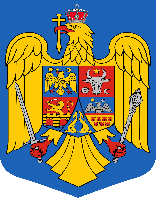         ____________________________________________________________________  H O T Ă R Â R E A  Nr. 99                                                                                                                                                                                            			  	           din 14.10.2022                                                                                                      privind completarea Strategiei  de dezvoltare locală pentru perioada 2021 - 2027    a unității administrativ teritoriale Sălard județul Bihor 	Având în vedere Proiectul de hotărâre inițiat de primarul comunei Sălard ,precum și  raportul de specialitate înregistrat cu nr. 6466 din 13.10.2022 întocmit de secretarul general al comunei Sălard cu privire la necesitatea completării Strategiei  de dezvoltare locală pentru perioada  2021 - 2027 a unității administrativ teritoriale Sălard, județul Bihor ,	Ținând cont de  : -avizul consultativ  al Comisiei de specialitate din cadrul Consiliului Local  Sălard                                                                                                                                                   -referatul de aprobare al primarului comunei Sălard,în calitate de initiator al proiectului      de hotărâre  - Ministerul Dezvoltării, Lucrărilor Publice şi Administraţiei, care permite, depunerea de proiecte pentru obiective de investiții în scopul asigurării cadrului necesar pentru dezvoltarea durabilă a localităților din România prin investiții în infrastructura locală care vor susține reziliența și tranziția verde a zonelor rurale, precum și reducerea disparităților teritoriale la nivel regional, intra-regional și intra-județean- prevederile Ordinului pentru aprobarea Ghidului specific privind regulile şi condiţiile aplicabile finanţării din fondurile europene aferente Planului național de redresare și reziliență în cadrul apelului de proiecte PNRR/2022/C10, Componenta C10 – Fondul Local, un solicitant poate obţine finanţare nerambursabilă cu respectarea condiţiilor de eligibilitate ale Ghidului de finanțare, respectiv alinierea obligatorie a investițiilor cu documentele de planificare de la nivel local aprobate sau în curs de elaborare /aprobare; - oportunitatea de contractare a finanțărilor nerambursabile în cadrul Planului Național de Redresare și Reziliență (PNRR) în vederea reabilitării moderate a clădirilor publice pentru a îmbunătăți furnizarea de servicii publice de către unitățile administrativ-teritoriale,-  Hotărârea Consiliului local al comunei Sălard nr.102 din 29.07.2021 privind aprobarea Strategiei  de dezvoltare locală pentru perioada 2021 - 2027 a unității administrativ teritoriale Sălard județul Bihor                                 -prevederile Legii nr. 24/2000, privind normele de tehnică legislativă pentru elaborarea actelor normative, republicată, cu modificările şi completările ulterioare,	În   temeiul  art. 136, alin (1), art. 139, alin (1) și alin (5) și  art. 196 alin.(1) lit.a)   din OUG  Nr.57/2019 privind Codul administrativ,cu modificările și completările ulterioare ,    			  			  CONSILIUL LOCAL AL COMUNEI SĂLARD   						                              HOTĂRĂȘTE:  Art. 1. Se aprobă completarea Strategiei de dezvoltare locală pentru perioada 2021 – 2027 a unității administrativ teritoriale Sălard, judeţul Bihor,aprobată prin Hotărârea Consiliului local al comunei Sălard nr.102 din 29.07.2021, prin includerea proiectului „ Dezvoltarea infrastructurii TIC prin sisteme inteligente de management local în Comuna Sălard, județul Bihor”:	Art.2.Cu ducerea la îndeplinire a prezentei hotărâri se încredinţează Primarul Comunei Sălard,	Art.3. Prezenta hotărâre se comunică prin grija secretarului general cu :                        - Institutia Prefectului – judetul Bihor,		-  Primarul comunei Sălard		 - Autoritatea - Ministerul Dezvoltării, Lucrărilor Publice și Administrației	    PREŞEDINTE DE ŞEDINŢĂ,	                                                                                                                 	         LEVENTE CSABA UR                 	                CONTRASEMNEAZĂ,			               			                        		                SECRETAR GENERAL UAT					                  				 ADRIANA GABRIELA DAMIANCvorum:12   voturi “pentru”,0 voturi ”împotrivă”,0“abtineri”,din totalul de 13 consilieri în funcție2                       		                    ROMÂNIA                                                                                                                			               JUDEŢUL BIHOR                                                                                                                                        		     CONSILIUL LOCAL AL COMUNEI SĂLARD                                                                		         Sălard Nr 724,C.P. 417450, Judeţul Bihor                 		     	           CÎF:4641318, Tel /Fax: 0259/441049                                             	                   e-mail: primariasalard@yahoo.com ,comunasalardbh@gmail.com                                                                                                                   				                     web.site: www.salard.ro _________________________________________________________________________________H O T Ă R Â R E A  Nr. 100                                                                                                                                                                                           			  	           din 14.10.2022                                                                                                      	privind aprobarea proiectului „Dezvoltarea infrastructurii TIC prin sisteme inteligente de management local în    Comuna Sălard, județul Bihor” 	Având în vedere Proiectul de hotărâre inițiat de primarul comunei Sălard ,precum și  raportul de specialitate înregistrat cu nr. 6468 din 13.10.2022 întocmit de Biroul financiar contabil,impozite si taxe,achizitii publice, cu privire la necesitatea privind aprobarea proiectului „Dezvoltarea infrastructurii TIC prin sisteme inteligente de management local în    Comuna Sălard, județul Bihor” 	Ținând cont de  : -avizul consultativ  al Comisiei de specialitate din cadrul Consiliului Local  Sălard                                                                                                                                                   -referatul de aprobare al primarului comunei Sălard,în calitate de initiator al proiectului      de hotărâre  - Ministerul Dezvoltării, Lucrărilor Publice şi Administraţiei, care permite, depunerea de proiecte pentru obiective de investiții în scopul asigurării cadrului necesar pentru dezvoltarea durabilă a localităților din România prin investiții în infrastructura locală care vor susține reziliența și tranziția verde a zonelor rurale, precum și reducerea disparităților teritoriale la nivel regional, intra-regional și intra-județean- prevederile Ordinului pentru aprobarea Ghidului specific privind regulile şi condiţiile aplicabile finanţării din fondurile europene aferente Planului național de redresare și reziliență în cadrul apelului de proiecte PNRR/2022/C10, Componenta C10 – Fondul Local, un solicitant poate obţine finanţare nerambursabilă cu respectarea condiţiilor de eligibilitate ale Ghidului de finanțare, respectiv alinierea obligatorie a investițiilor cu documentele de planificare de la nivel local aprobate sau în curs de elaborare /aprobare; - oportunitatea de contractare a finanțărilor nerambursabile în cadrul Planului Național de Redresare și Reziliență (PNRR) în vederea reabilitării moderate a clădirilor publice pentru a îmbunătăți furnizarea de servicii publice de către unitățile administrativ-teritoriale,-prevederile Legii nr. 24/2000, privind normele de tehnică legislativă pentru elaborarea actelor normative, republicată, cu modificările şi completările ulterioare,	În   temeiul  art. 136, alin (1), art. 139, alin (1) și alin (5) și  art. 196 alin.(1) lit.a)   din OUG  Nr.57/2019 privind Codul administrativ,cu modificările și completările ulterioare ,      			  CONSILIUL LOCAL AL COMUNEI SĂLARD   						                                            HOTĂRĂȘTE:  Art. 1. Se aprobă participarea Comunei Sălard la apelul de proiecte din Componenta 10 - Fondul Local, investiția I.1 – Mobilitate urbană durabilă, subinvestiția I.1.2 - Asigurarea infrastructurii pentru transportul verde – ITS/alte infrastructuri TIC în cadrul Planului Național de Redresare și Reziliență. Art. 2. Se aprobă depunerea proiectului „Dezvoltarea infrastructurii TIC prin sisteme inteligente de management local în Comuna Sălard, județul Bihor”.Art. 3. Se aprobă nota de fundamentare a investiției, conform anexei nr. 1 la prezenta hotărâre.Art. 4. Se aprobă cheltuielile aferente proiectului „Dezvoltarea infrastructurii TIC prin sisteme inteligente de management local în Comuna Sălard, județul Bihor”.1Art.5. Se aprobă susţinerea cheltuielilor neeligibile aferente implementării proiectului „Dezvoltarea infrastructurii TIC prin sisteme inteligente de management local în Comuna Sălard, județul Bihor”.Art.6. Se aprobă descrierea sumară a investiției propusă a fi realizată prin proiectul „Dezvoltarea infrastructurii TIC prin sisteme inteligente de management local în Comuna Sălard, județul Bihor”, conform anexei nr. 2 la prezenta hotărâre.Art.7. Persoana desemnată să reprezinte solicitantul în relaţia cu Autoritatea - Ministerul Dezvoltării, Lucrărilor Publice și Administrației este domnul Nagy Miklos în calitate de primar al comunei Sălard.	Art.8.Cu ducerea la îndeplinire a prezentei hotărâri se încredinţează Primarul Comunei Sălard,	Art.9. Prezenta hotărâre se comunică prin grija secretarului general cu :                         - Institutia Prefectului – judetul Bihor,		 -  Primarul comunei Sălard		 -  Autoritatea - Ministerul Dezvoltării, Lucrărilor Publice și Administrației	    PREŞEDINTE DE ŞEDINŢĂ,	                                                                                                                 	         LEVENTE CSABA UR                 	                CONTRASEMNEAZĂ,			               			                        		            SECRETAR GENERAL UAT					                  				 ADRIANA GABRIELA DAMIANCvorum:12   voturi “pentru”,0 voturi ”împotrivă”,0“abtineri”,din totalul de 13 consilieri în funcție2CONSILIUL LOCAL AL COMUNEI SALARDJUDETUL BIHORAnexa nr. 1 la HCL nr. 100 din  14.10.2022NOTA DE FUNDAMENTARE A INVESTIȚIEI PROPUSE	    PREŞEDINTE DE ŞEDINŢĂ,	                                                                                                                 	         LEVENTE CSABA UR                 	                             			                        		           					    SECRETAR GENERAL UAT					                  				 ADRIANA GABRIELA DAMIANCONSILIUL LOCAL AL COMUNEI SALARDJUDETUL BIHORAnexa nr. 2 la HCL nr.100 din  14.10.2022DESCRIEREA SUMARĂ A INVESTIȚIEI PROPUSEDezvoltarea infrastructurii TIC prin sisteme inteligente de management local în Comuna Sălard, județul Bihorprin Planul național de redresare și reziliență, Componenta C10 – FONDUL LOCAL, investiția I.1 – Mobilitate urbană durabilă, subinvestiția 1 I.1.2 - Asigurarea infrastructurii pentru transportul verde – ITS/alte infrastructuri TICMobilierul urban joacă un rol esențial în amenajarea unei localități întrucât oferă trecătorilor confortul de care au nevoie, atât fizic, cât și estetic. Oferă vitalitate și funcționalitate domeniului pietonal. Facilitățile unui mobilier stradal oferă un serviciu funcțional pietonului și adaugă un plus de detaliu vizual spațiului public.Cu ajutorul unui mobilier urban ales corespunzător, siguranța și confortul public sunt îmbunătățite. De asemenea, utilizarea unui mobilier stradal are efecte benefice asupra sănătății întreprinderilor locale, turismului, valorii imobiliare locale și obiceiurilor de petrecere a timpului liber.Dezvoltarea infrastructurii TIC prin sisteme inteligente de management local în comuna Sălard prin achiziția de mobilier urban inteligent va aduce diverse efecte pozitive pentru intreaga comunitate locala. Cel mai important impact se va putea observa asupra cetatenilor, atat tineri cat si varstnici, care odata cu implementarea proiectului vor fi din ce in ce mai motivati sa iasa la plimbari in aer liber, in parcuri dotate cu mobilier inteligent, care va corepunde necesitatilor actuale. Prin proiect, se propune achizitionarea urmatoarelor piese de mobilier urban inteligent:Echipamente de fitness smart, pentru exterior – 1 bucatăMobilier urban, concepute ca structuri compacte, care permit mai multor utilizatori sa practice o activitate fizica, simultan, in cadrul aceleasi locatii.Cele doua elemente de fitness beneficiaza de un website dedicat, care poate fi accesat de pe terminale smart fara download-are, gratuit, fara subscriptie si fara abonare sau inregistrare prealabila, utilizatorii avand astfel acces la o diversitate de exercitii fizice, in functie de categoria sau activitatea dorita .Fiecare element al echipamentelor este prevazut cu panou informativ de prezentare a exercitiilor, grupele de muschi vizate, pentru intretinere, dezvoltare sau recuperare. Prin scanarea cu telefonul a codului unic tip QR-Code, tiparit pe fiecare semn, utilizatorul este redirectionat catre activitatile si exercitiile fizice dorite, actualizate cu regularitate in cadrul site-ului dedicat.Sunt dotate cu sistem de iluminat LED si panou solar montat pe acoperisul echipamentului dorit, inlaturand astfel necesitatea conectarii la reteaua electrica, cu porturi USB Antivandal pentru incarcarea smartphone-urilor si a tabletelor/laptop-urilor (cu comutator de control al incarcarii temporizat la 15 min.)Capacitate: 11 utilizatoriGama de 90 exercitiiGreutate: 2.700 kgDimensiuni: 6.519 cm x 4.600 cm x 3.258 cm 		Bancă inteligentă – 40 bucățiotel zincat si vopsit culoare RAL 7016 + lemn de frasin tratat, finisat culoare natur.otel zincat si vopsit culoare RAL 7035 + lemn de frasin tratat, finisat culoare stejar.Panou fotovoltaic (Energie solara) : 90 W.Capacitatea incarcatorului : 33 Ah.Temperatura de lucru : - 40̊  la +70̊.Timp de lucru ( fara energie solara) : 72 ore.Modul audio: remote management.Senzor de poluare (smog) : PM 2,5   PM 10. Sloturi USB : 2.Grad de protectie : IP 65.Incarcator inductiv: Qi, incarcare rapida.Hot-spot : Social WiFi with analytics.Remote Media Management.		Coș gunoi Smart – 40 bucăți:Structură din aluminiu și sticlă opacăCreat pentru monitorizarea nivelului de gunoi venind în ajutorul locuitorilor, pentru o gestiune mai inteligentă a serviciului de salubritateAlimentat cu energie solara Transmite date wirelessSenzori de sigurantaUrmarirea locatiei prin GPSSuporturi graficePanouri publicitareScrumieraSenzori de nivel de umplere Control total: Acces prin interfață WIFI și CLOUD pentru afișarea datelor și controlului în timp real.IndoSensor: Informații de la senzori, cum ar fi temperatura, umiditatea.Geolocalizarea produsului.Date umplere: Detectarea precisă și stocarea istorică a datelor de umplere a containerelor. Raport: raport de date pentru colectarea containerelor umplute și indicații privind cea mai bună cale de colectare de urmat, plus ajută la controlul emisiilor de CO2.Monitorizare: cu vizualizarea hărții este posibil să verificați nivelul de umplere și alte informații de interes.Alarmă: alarme în timp real în prezența actelor de vandalism și/sau manipulareDimensiuni: 100 L, 500 x 550 x 1200 mm, coș interior personalizat.120 L, 585 x 614 x 1480 mm, compatibil cu coșul de gunoi.Stație de autobuz inteligentă– 6 bucăți:Materiale de executie: otel zincat si vopsit, sticla securizata antivandalism.Dimensiuni : L 4560 x 1700 x H 2400 mm sau L 6080 x 1700 x H 2400 mm.Panouri fotovoltaice (Energie solara) : 1200 W.Capacitatea incarcatorului (baterii) : 512 Ah.Panou afisaj tip e-paper (1 sau 2), cu posibilitate de control online : 31,2 inch.Panou afisaj City Screen, dotat cu senzor de lumina crepuscular si senzor de miscare.Senzor de poluare ( PM 2,5 ,  PM 10, temperatura, umiditate).Sloturi USB : 4.Incarcator inductiv: 4, tip Qi, incarcare rapida.Iluminat LED ( Smart Led Lighting cu posibilitate de control online).Social WiFi with analytics.		Panou informare – 3 bucăți:Panoul informativ Smart este echipat cu ecran smart ( tip E-paper) cu actionare de la distanta, incarcatoare pentru mobile ( prize USB ) si sistem stradal pentru dezinfectarea si igienizarea mainilor.Materiale de executie : otel zincat si vopsit, otel inoxidabil, sticla acrilica opalescenta, sticla temperata securizata.Panou fotovoltaic (Energie solara) : 90 W.Capacitatea incarcatorului : 44 Ah.Temperatura de lucru : - 20̊  la + 50̊.Modul audio, controlat prin sistem remote.Senzor de poluare: PM 2,5   PM 10.Prize USB : 4 bucati.2 x dozator automat pentru dezinfectant, dotat cu senzor de miscare, si rezervor de 10L.Incarcator inductiv: Qi, incarcare rapida.Grad de protectie: IP 65.Ecran afisaj informatii :  E-paper 31.2 inch.GPS.Aplicatie web tip cloud, pentru Remote management-ul functiilor inteligente ale panoului (online control).Hot-spot WiFi + Social WiFi.Alte activități eligibile ce fac obiectul investiției sunt:- Lucrările de construcţii pentru montarea și punerea în funcțiune a echipamentelor.- Activități de proiectare și asistență tehnică.	    PREŞEDINTE DE ŞEDINŢĂ,	                                                                                                                 	         LEVENTE CSABA UR                 	                		               			                        		           				    SECRETAR GENERAL UAT					                  				 ADRIANA GABRIELA DAMIATitlul proiectuluiDezvoltarea infrastructurii TIC prin sisteme inteligente de management local în Comuna Sălard, județul BihorEstimarea financiară a proiectuluiEstimarea financiară a proiectuluiBuget orientativ al proiectului în lei
Buget orientativ al proiectului în euro:1 euro = 4.9227 lei Cursul de schimb valutar pentru care s-a determinat echivalenţa lei/euro, este cel comunicat de Banca Centrala Europeana pentru luna mai 2021.3.642.798 lei740.000 euroSursele de finanţareSursele de finanţareFonduri Europene sau Naţionale sau buget localFonduri Europene sau Naţionale sau buget localPlanului Național de Redresare și Reziliență, Componenta 10 – Fondul LocalTitlu apel proiectDezvoltarea infrastructurii TIC prin sisteme inteligente de management local în Comuna Sălard, județul Bihor1.Descrierea pe scurt a situației actuale (date statistice, elemente specifice, etc.)Comuna Salard este asezata pe valea Barcaului si este formata din localitatile Santimreu, Hodos si centrul de comuna Salard. Localitatea Salard se afla pe malul stang, Santimreu pe malul drept, iar Hodos pe malul stang al raului Barcau. Santimreu se intinde pe dealuri impadurite, Hodos si Salard se afla in zona de ses. Comuna este situata in vestul judetului Bihor, la nord-est de municipiul Oradea, la o distanta de 23 de km de acesta. Prin comuna trece drumul judetean Biharia - Marghita.Se invecineaza la Nord-Vest cu comuna Diosig si comuna Rosiori, la Sud-Vest cu comuna Tamaseu si comuna Biharia, la Sud cu cu comuna Saniob.Comuna are o suprafata de 7048 hectare, din care intravilan 446 ha si extravilan 6602 ha. Conform datelor furnizate de Institutul National de Statistica, in luna ianuarie 2021, 4507 persoane au domiciliul in comuna Salard, nefiind inregistrare fluctuatii majore in ultimii 10 ani. Majoritatea locuitorilor sunt maghiari, alte nationalitati fiind cele de romani si romi. Din punct de vedere confesional, majoritatea locuitorilor sunt reformati, dar exista si minoritati de ortodocsi, romano-catolici, baptisti, penticostali si crestini dupa evanghelie. In comuna Salard, populatia tanara (0-14 ani) este reprezentata de 756 de persoane, respectiv 16,77%, populatia imbatranita (65 de ani si peste) este reprezentata de 666 persoane, respectiv 14,78% si populatia activa sau adulta (15-64 ani), reprezentata de 3085 de persoane, are ponderea cea mai mare din total de 68,45% din totalul populatiei.Comuna este strabatuta de urmatoarele sosele DN19E Biharia - Chiribis, DC19 Rosiori - Vaida - Santimreu, DC20 Salard - Santimreu, DA21 Salard - Hodos, DC22 DJ191 - Hodos, DC25 Salard - Sisterea.Legatura cu orasele Marghita si Oradea este asigurata prin curse regulate de autobuz. Cea mai apropiata gara CFR se regaseste in comuna Biharia, la o distanta de aproximtiv 15 km, iar cel mai apropiat aeroport se afla la o distanta de 29,6 km, in Municipiul Oradea.Profilul economic in comuna Salard era foarte variat. Acest lucru se datoreaza faptului ca exista un numar foarte mare de agenti economici, care isi desfasoara activitatea in domenii incepand cu agricultura si pana la constructii, viticultura si vinificatie sau servicii de infrumusetare. Pe fiecare strada din comuna exista cate un operator economic, iar agentii mari furnizeaza chiar si 200 de locuri de munca pentru localnici sau cetateni din comunele limitrofe.2.Necesitatea și oportunitatea investiției pentru care se aplicăAchizitionarea infrastructurii TIC, respectiv a mobilierului urban inteligent, prin proiectul din COMPONENTA 10 - Fondul Local in cadrul Planului National de Redresare si Rezilienta (PNRR) reprezinta o necesitate pentru Comuna Sălard din punctul de vedere al cresterii confortului cetatenilor, cresterea gradului de atractivitate al orasului in randul turistilor și al necesitatii inlocuirii mobilierului urban uzat. Prin intermediul proiectului din COMPONENTA 10 - Fondul Local in cadrul Planului National de Redresare si Rezilienta (PNRR) comuna cauta noi solutii de dezvoltare si eficientizare a localitatilor, prin intermediul carora se doreste cresterea calitatii vietii, dar si pastrarea unui mediu urban eco-friendly. Tehnologiile selectate trebuie sa se adresează întregii comunitati, garantand confort si siguranta. Dotarea comunei cu infrastructura TIC ce contribuie la îmbunătățirea mobilității locale, respectiv a managementului urban, va duce la crearea unui smart city, un concept de dezvoltare locala care integreaza tehnologii si sisteme pentru a administra in mod eficient si securizat resursele unei localitati, in vederea dezvoltarii comunitatii si protejarii mediului. O localitate inteligenta presupune existența unui sistem informatic integrat care cuprinde o multitudine de echipamente inteligente, precum mobilierul urban inteligent. Expresia de Smart City a inceput sa fie utilizata din ce in ce mai des pentru a sublinia nevoia de digitalizare, a oraselor. Conform unui raport Deloittle, Smart City inseamna sa investesti serios in transformarea infrastructurii traditionale intr-una digitala si moderna, prin solutii revolutionare care sustin o crestere economica pe termen lung, cat si o schimbare pozitiva a modului de viata. Solutiile revolutionare pentru crearea unei comune inteligente se refera la modalitati inovatoare care folosesc creativitate si tehnologie pentru a produce rezultate pozitive la nivelul intregii comune. Oportunitatea investitiei este creata de lansarea apelului de proiecte PNRR/2022/C10 in cadrul Planului Național de Redresare și Reziliență (PNRR), Componenta C10 – Fondul Local, investiția I.1 – Mobilitate urbană durabilă, subinvestiția I.1.2 -  Asigurarea infrastructurii pentru transportul verde – ITS/alte infrastructuri TIC.3.Corelarea cu proiecte deja implementate la nivel localComuna Sălard nu are alte proiecte implementate in vederea achiziționării sistemelor inteligente de management local/local care se încadrează la codul 021ter - Dezvoltarea de servicii și structuri de sprijin foarte specializate pentru administrațiile publice și întreprinderi (echipamente/echipamente și aplicații pentru managementul local).4.Corelarea cu proiecte în curs de implementare de la nivel localComuna Sălard nu are alte proiecte in curs de implementare in vederea achiziționării sistemelor inteligente de management local/local care se încadrează la codul 021ter - Dezvoltarea de servicii și structuri de sprijin foarte specializate pentru administrațiile publice și întreprinderi (echipamente/echipamente și aplicații pentru managementul local).5.Corelarea cu celelalte proiecte pentru care se aplică la finanțareProiectul nu se coreleaza cu alte investitii pentru care se aplică la finanțare.6.Efectul pozitiv previzionat prin realizarea obiectivului de investițiiRealizarea obiectivului de investitii va aduce diverse efecte pozitive pentru intreaga comunitate a comunei Sălard. Cel mai important impact se va putea observa asupra locuitorilor sai, atat tineri cat si varstnici, care odata cu implementarea proiectului vor fi din ce in ce mai motivati sa iasa la plimbari in aer liber, in parcuri dotate cu mobilier inteligent, care va corepunde necesitatilor actuale. Va fi o investitie care va alimenta o dezvoltare economica sustenabila si o calitate a vietii ridicata, la standarde europene, cu un management intelept al resurselor naturale. Cetatenii vor fi incantati ca pot merge la plimbari, sa se intalneasca cu prietenii in parc nemaiavand grija de incarcare a telefonului acasa, stiind ca pot sa-si incarce device-urile de la statiile de reincarcare puse la dispozitie de catre primaria comunei prin intermediul mobilierului inteligent si mai exact a bancutelor smart. Persoanele care lucreaza de acasa, acum ar putea sa faca acest lucru in aer liber, in parc de exemplu, avand surse de alimentare corespunzatoare. Inlocuirea mobilierului existent in comuna, care nu a fost reabilitat sau inlocuit o perioada indelungata, cu obiecte de mobilier inteligent va transforma intregul aspect al comunei, oferind si un grad sporit de confort. In toate cazurile enumerate de mai sus, un lucru foarte important de mentionat este ca toate sursele de alimentare sunt alimentate de energia solara prin panourile fotovoltaice.Noul mobilier stradal va permite încărcarea simultană a dispozitivelor mobile și totodată, reprezintă o modalitate de a promova energia solară, respectiv modul în care energiile regenerabile pot avea un rol important în activitățile cotidiene. Inițiativa se încadrează în viziunea Primăriei comunei Sălard legată de creșterea calității spațiului urban și utilizarea tehnologiei pentru îmbunătățirea vieții de zi cu zi a locuitorilor orașului și pentru atragerea turiștilor.7.Modul de îndeplinire a condițiilor aferente investițiilorIn cadrul proiectului se propune achizitia infrastructurii TIC si mai exact a achizitiei mobilierului urban inteligent. Indeplinirea conditiilor aferente investitiei se va realiza prin alinierea investitiei cu documentele de planificare locala.Prin proiect, se proupune achizitionarea urmatoarelor piese de mobilier urban inteligent:Echipamente de fitness smart, pentru exterior – 1 bucatăMobilier urban, concepute ca structuri compacte, care permit mai multor utilizatori sa practice o activitate fizica, simultan, in cadrul aceleasi locatii.Cele doua elemente de fitness beneficiaza de un website dedicat, care poate fi accesat de pe terminale smart fara download-are, gratuit, fara subscriptie si fara abonare sau inregistrare prealabila, utilizatorii avand astfel acces la o diversitate de exercitii fizice, in functie de categoria sau activitatea dorita .Fiecare element al echipamentelor este prevazut cu panou informativ de prezentare a exercitiilor, grupele de muschi vizate, pentru intretinere, dezvoltare sau recuperare. Prin scanarea cu telefonul a codului unic tip QR-Code, tiparit pe fiecare semn, utilizatorul este redirectionat catre activitatile si exercitiile fizice dorite, actualizate cu regularitate in cadrul site-ului dedicat.Sunt dotate cu sistem de iluminat LED si panou solar montat pe acoperisul echipamentului dorit, inlaturand astfel necesitatea conectarii la reteaua electrica, cu porturi USB Antivandal pentru incarcarea smartphone-urilor si a tabletelor/laptop-urilor (cu comutator de control al incarcarii temporizat la 15 min.)Capacitate: 11 utilizatoriGama de 90 exercitiiGreutate: 2.700 kgDimensiuni: 6.519 cm x 4.600 cm x 3.258 cm Bancă inteligentă – 40 bucățiotel zincat si vopsit culoare RAL 7016 + lemn de frasin tratat, finisat culoare natur.otel zincat si vopsit culoare RAL 7035 + lemn de frasin tratat, finisat culoare stejar.Panou fotovoltaic (Energie solara) : 90 W.Capacitatea incarcatorului : 33 Ah.Temperatura de lucru : - 40̊  la +70̊.Timp de lucru ( fara energie solara) : 72 ore.Modul audio: remote management.Senzor de poluare (smog) : PM 2,5   PM 10. Sloturi USB : 2.Grad de protectie : IP 65.Incarcator inductiv: Qi, incarcare rapida.Hot-spot : Social WiFi with analytics.Remote Media Management.Coș gunoi Smart – 40 bucăți:Structură din aluminiu și sticlă opacăCreat pentru monitorizarea nivelului de gunoi venind în ajutorul locuitorilor, pentru o gestiune mai inteligentă a serviciului de salubritateAlimentat cu energie solara Transmite date wirelessSenzori de sigurantaUrmarirea locatiei prin GPSSuporturi graficePanouri publicitareScrumieraSenzori de nivel de umplere Control total: Acces prin interfață WIFI și CLOUD pentru afișarea datelor și controlului în timp real.IndoSensor: Informații de la senzori, cum ar fi temperatura, umiditatea.Geolocalizarea produsului.Date umplere: Detectarea precisă și stocarea istorică a datelor de umplere a containerelor. Raport: raport de date pentru colectarea containerelor umplute și indicații privind cea mai bună cale de colectare de urmat, plus ajută la controlul emisiilor de CO2.Monitorizare: cu vizualizarea hărții este posibil să verificați nivelul de umplere și alte informații de interes.Alarmă: alarme în timp real în prezența actelor de vandalism și/sau manipulareDimensiuni: 100 L, 500 x 550 x 1200 mm, coș interior personalizat.120 L, 585 x 614 x 1480 mm, compatibil cu coșul de gunoi.Stație de autobuz inteligentă– 6 bucăți:Materiale de executie: otel zincat si vopsit, sticla securizata antivandalism.Dimensiuni : L 4560 x 1700 x H 2400 mm sau L 6080 x 1700 x H 2400 mm.Panouri fotovoltaice (Energie solara) : 1200 W.Capacitatea incarcatorului (baterii) : 512 Ah.Panou afisaj tip e-paper (1 sau 2), cu posibilitate de control online : 31,2 inch.Panou afisaj City Screen, dotat cu senzor de lumina crepuscular si senzor de miscare.Senzor de poluare ( PM 2,5 ,  PM 10, temperatura, umiditate).Sloturi USB : 4.Incarcator inductiv: 4, tip Qi, incarcare rapida.Iluminat LED ( Smart Led Lighting cu posibilitate de control online).Social WiFi with analytics.Panou informare – 3 bucăți:Panoul informativ Smart este echipat cu ecran smart ( tip E-paper) cu actionare de la distanta, incarcatoare pentru mobile ( prize USB ) si sistem stradal pentru dezinfectarea si igienizarea mainilor.Materiale de executie : otel zincat si vopsit, otel inoxidabil, sticla acrilica opalescenta, sticla temperata securizata.Panou fotovoltaic (Energie solara) : 90 W.Capacitatea incarcatorului : 44 Ah.Temperatura de lucru : - 20̊  la + 50̊.Modul audio, controlat prin sistem remote.Senzor de poluare: PM 2,5   PM 10.Prize USB : 4 bucati.2 x dozator automat pentru dezinfectant, dotat cu senzor de miscare, si rezervor de 10L.Incarcator inductiv: Qi, incarcare rapida.Grad de protectie: IP 65.Ecran afisaj informatii :  E-paper 31.2 inch.GPS.Aplicatie web tip cloud, pentru Remote management-ul functiilor inteligente ale panoului (online control).Hot-spot WiFi + Social WiFi.Alte activități eligibile ce fac obiectul investiției sunt:- Lucrările de construcţii pentru montarea și punerea în funcțiune a echipamentelor.                                                                                                    - Activități de proiectare și asistență tehnică.8.Descrierea procesului de implementareProcesul de implementare se va realiza in conformitate cu ghidul solicitantului, se va respecta legislatia nationala si comunitara aplicabila in domeniul dezvoltarii durabile, protectiei mediului, va respecta obligatiile prevazute in PNRR pentru implementarea principiului „Do No Significant Harm” (DNSH) (”A nu prejudicia in mod semnificativ”) si va prezenta, cu respectarea termenelor, toate documentele solicitate din Ghidul solicitantului.Procesul de implementare a proiectului se va realiza cu resursele umane disponibile in cadrul Primariei Comunei Sălard, cu posibilitatea de externalizare a serviciilor de management.Achizitiile aferente procesului de implementare se vor realiza in conformitate cu prevederile legislative in vigoare. Proiectul va fi implementat si finalizat pana pe data de 20 iunie 2026.9.Alte informațiiInvestiția propusă se aliniază cu documentele de planificare de la nivel local, respectiv cu Strategia de dezvoltare locala pentru perioada 2021 - 2027 a unitatii administrativ teritoriale Salard, județul Bihor: